Seedfolks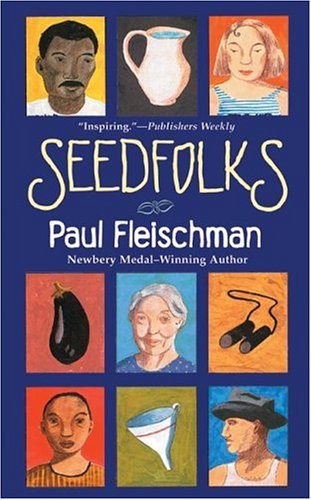 Intro through LeonaName: ______________________________________________Word ListSyllable Typesclosed				photograph			janitorsopen				before				countryv-e					vacant				stoodr-controlled			focused				supposedouble-vowel		stern				thrive							teetered			completely					perhaps				sprouted					offered				between					remember			scouted					Cleveland	Exceptions: 			definite                          garden		Word Study 1Give examples of words from the list that contain open syllables. Highlight or circle the open syllables._____________ 	_____________	________________________ 	_____________	___________Give examples of words from the list that contain double vowels. Highlight or circle the double-vowel syllables._____________ 	_____________	________________________ 	_____________	___________Give examples of words from the list that have vowel-consonant-e syllables. Highlight or circle the v-e syllables._____________ 	_____________	________________________ 	_____________	Word Study 2Give examples of words from the list that have r-controlled syllables. Highlight or circle the r-controlled syllable._____________ 	_____________	________________________ 	_____________	___________Write and mark up the 2 exceptions:_____________ 	_____________Mark-up the following words:focused				stern			supposedremember			between		thriveTracingphotograph __________offered 			__________country			__________________  __________VocabularyUse the dictionary (or dictionary.com) to look up and write the meaning of each word. Then generate a detailed sentence using the word. Add a visual cue.teetermeaning: ___________________________________Sentence:  ______________________________________________________________________________________________________________________visual cue:vacantmeaning: ___________________________________Sentence:  ______________________________________________________________________________________________________________________visual cue:Word ApplicationChoose 3 words from your list. Use each word in a separate sentence. Highlight the word you used in the sentence.**Be sure your sentence contains: Caps, puncs, a conjunction, and adjectives**_______________________________________________________________________________________________________________________________________________________________________________________________________________________________________________________________________________________________________________________________________________________________Visualizing and VerbalizingImagingComprehensionWhy do you think Anna makes a judgment about Kim? How does she feel when she realizes her error?______________________________________________________________________________________________________________________________What does Wendell mean when he says, “and a little child shall lead them” (page 12)?______________________________________________________________________________________________________________________________What does Gonzalo mean when he says, “the older you are, the younger you get when you move to the United States” (page 13)?______________________________________________________________________________________________________________________________What important role does Leona play in the development of the city lot?________________________________________________________________________________________________________________________________________________________________________